Partitioning Sets Behaviours/StrategiesPartitioning Sets Behaviours/StrategiesPartitioning Sets Behaviours/StrategiesStudent shares items equally when there are no leftovers.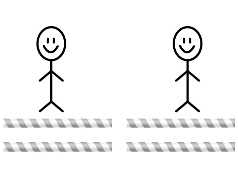 “I shared 4 straws and 
each person got 2 straws.”Student shares some items equally but ignores the leftover.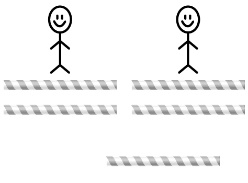 “I shared 5 straws and 
each person got 2 straws.”Student shares some items equally but is not sure how to partition the leftover.  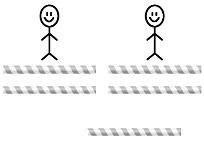 “I’m not sure how to divide 
the leftover straw.”Observations/DocumentationObservations/DocumentationObservations/DocumentationStudent shares items equally, including leftovers, but cannot use fractions to name the amount each sharer gets.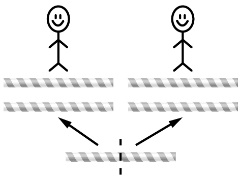 “Each person gets 2 and 
a bit. Or, each person gets 
three.”Student shares items equally, including leftovers, and uses fractions to name the amount each sharer gets.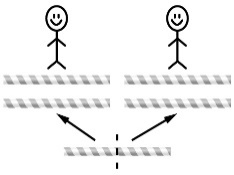 “Each person got two and 
one-half straws.”Student shares items equally, including leftovers, and recognizes that one-third and two-sixths of the same whole are equal.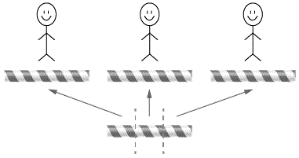 “Each person got one and
one-third straws. If I cut
the leftover straw in sixths,
each person gets one and 
two-sixths straws.”Observations/DocumentationObservations/DocumentationObservations/Documentation